Ufficio per la Catechesi 	
della Diocesi di Como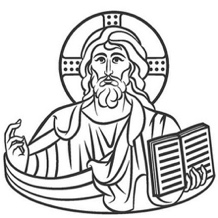 LABORATORIO CON “IL BUON SAMARITANO”SCHEMA dell’incontroTema biblico: la parabola del Buon SamaritanoTempo di riferimento: 1^ EVANGELIZZAZIONE Tempo liturgico: Tempo ordinario (I o II)Obiettivi dell’incontroPer i bambini: Vivere/vedere il sostegno/la partecipazione dei genitori nell’esperienza di crescita cristianaAccostarsi alla Parola di Dio (Lc 10,25-37)Per gli adulti:Vivere un’esperienza d’incontro con la parola di Dio (Lc 10,25-37) insieme ai propri figli Trovare le parole per “parlare/narrare/pregare” Gesù coi propri figliPassaggi principali dell’incontro:Circa una settimana prima, invio dell’invito per posta elettronica (o altre modalità concordate coi genitori) con allegato un programma sintetico della giornataIncontro pomeridiano di 2 ore con momenti di: laboratorio genitori e figli insieme; giochi a tema per i bambini. Proposta di attività da vivere nei mesi seguenti in famiglia (inviata poi anche per posta elettronica)Verifica in equipe Materiali inseritiProgramma per l’equipe con schemi laboratorio